ПРОФЕССИОНАЛЬНЫЙ СОЮЗ РАБОТНИКОВ НАРОДНОГО ОБРАЗОВАНИЯ И НАУКИ РОССИЙСКОЙ ФЕДЕРАЦИИ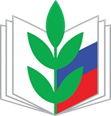 БРАТСКАЯ ГОРОДСКАЯ ОРГАНИЗАЦИЯ ПРОФЕССИОНАЛЬНОГО СОЮЗАРАБОТНИКОВ НАРОДНОГО ОБРАЗОВАНИЯ И НАУКИ РОССИЙСКОЙ ФЕДЕРАЦИИ(БРАТСКАЯ ГОРОДСКАЯ ОРГАНИЗАЦИЯ ОБЩЕРОССИЙСКОГО ПРОФСОЮЗА ОБРАЗОВАНИЯ)ПРЕДСЕДАТЕЛЬРАСПОРЯЖЕНИЕ«Об участии в акции «Профсоюз — это мы!»»В соответствие с планом работы городского комитета Братской городской организации Общероссийского профсоюза образования на II полугодие 2021 годаI. Председателям первичных организаций Профсоюза:1.1. Провести акцию «Профсоюз — это мы!» с 20 сентября по 01 декабря 2021 года.1.2. Предоставить в городской комитет по электронной почте не позднее 01 декабря 2021 года сведения о количестве вновь принятых членов Профсоюза в декаду «В новый учебный год с Профсоюзом!» и занести списки в АИС. В конкурсе участвуют председатели ППО, принявшие в Профсоюз не менее пяти человек.1.3. Провести в течение месяца (с 20 сентября по 20 октября) профсоюзный квест «За здоровьем, красотой - в Профсоюз вступай со мной!», информировать городской комитет о месте, времени проведения квеста в ОУ.         II.Профсоюзным комитетам первичных профсоюзных организаций2.1. Принять активное участие в акции «Профсоюз — это мы!»2.3. До 20 октября 2021 года прислать на конкурс видеоролик «Профсоюзный квест» по электронной почте Profso408063@yandex.ru о проведении игры продолжительностью не более 1 минуты         III.Президиуму городского комитета Братской городской организации Общероссийского Профсоюза образования3.1. Подвести итоги роликов «Профсоюзный квест» в ноябре 2021 года3.2. Премировать председателей ППО в декабре 2021 года по итогам декады «В новый учебный год с Профсоюзом!»Председатель                                                 Л.Н. Горецкая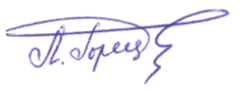 «13» сентября 2021годагород Братск№19